					              Приложение 2  				       				      к алгоритму подготовки 									      проектов распоряжений			   					      (приказов) главы								      администрации города								      Горловка								      (п. 1.1)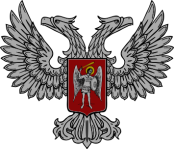 АДМИНИСТРАЦИЯ ГОРОДА ГОРЛОВКАприказ   главы администрации_____   _______________     2016 г.		                           №__________       	    г. Горловка